 	PROFFESSIONAL RESUME		PERSONAL INFORMATION:	D.O.B:			05 Jan 1986CAREER OBJECTIVE:I am a dedicated and motivated individual with proven leadership and organizational skills seeking to apply my abilities in this marvellous company.PROFESSIONAL EMPLOYMENT:2014-2015	COMPANY NAME:	GENERAL ELECTRIC (Melbourne)		JOB TITLE:		PROJECT ANALYZER AND COORDINATOR		JOB DESCRIPTION:	Leading a team of engineers to reach desired results.Responsible of analyzing the matlab results and checking the error rate per variables.Ensure that all mechanism is IEEE certified.Co-ordinate all the challenges with the officials doctors and present the demo with shown results.2010-2012	COMPANY NAME:	ZONG (Pakistan)JOB TITLE:		NOC OPERATING OFFICER		JOB DESCRIPTION:Ensure if any network goes down report to higher officials and dedicated technicians to repair the BTS ASAP.Assisted in the installation of BTS sensors and keep records of the changes or renewal of towers.Managing the highest traffic occurred in the Punjab region and regaining minimum voice over data loss.2008-2010	COMPANY NAME:	MOBILINK (Pakistan)JOB TITLE:		CORPORATE CO-ORDINATOR		JOB DESCRIPTION:	Data entry of all the users in OBS (Order Booking System) which was an online system. Validating the users by communicating through NADRA.After validation assigning a certain internet protocol with a certain bandwidth which the user requested and seeking the downloading/uploading is kept reliable.INTERNSHIPS:2012		MARKETING SURVEYOR		PTCL (Pakistan Telecommunication Limited, Islamabad)EDUCATION:2012-2014	MASTER OF ENGINEERING SCIENCES (ELECTRICAL AND ELECTRONICS)Swinburne University Of Technology (Hawthorn Campus, Vic, Australia)STRENGTHS:Operation of Power SystemsMobile and Personal NetworkingElectrical Power Systems safetyRenewable EnergyAdvanced Digital System DesignFINAL YEAR PROJECT:“Dual Pitch Control of High Speed Counter Rotating Wind Generation System”  “Light Tracking Solar Energy System”			2010-2012	MASTER IN BUSINESS ADMINISTRATION (MARKETING)		Bahria University (Islamabad, Pakistan)FINAL YEAR PROJECT:“Statistical Analysis of Social Media Usage in Youth”2004-2008	BACHELOR OF SCIENCES IN ELECTRICAL ENGINEERING		University of Engineering and Technology (Taxilla, Pakistan)			FINAL YEAR PROJECT:“Airline Traffic Data System”“Line Tracking Robot”“Microprocessor based Digital Calculator”PROFESSIONAL MEMBERSHIP:2008-Current		Engineer Membership			Pakistan Engineering Council2015- Current 	Professional Engineer			Engineering Australia (4543258)TECHNICAL SKILLS:		SOFTWARE SKILLS:				HARDWARE SKILLS:ALL MICROSOFT OFFICE TOOLS	1. 8051 MicrocontrollerMATLAB					2. AC and DC Motors SPSS					3. Circuit TroubleshootingPREZI (ETC)				4. Power SafetyFirst Name of Application CV No: 1667796Whatsapp Mobile: +971504753686 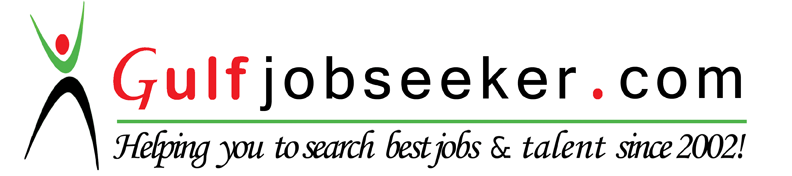 